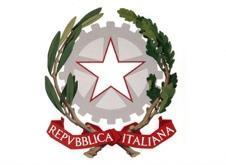 ISTITUTO COMPRENSIVO STATALE SASSUOLO 2 NORDViale G. Zanella, 7 - 41049 Sassuolo (Mo)Tel. 0536 880531 - Fax 0536 880540C.F. 93036690365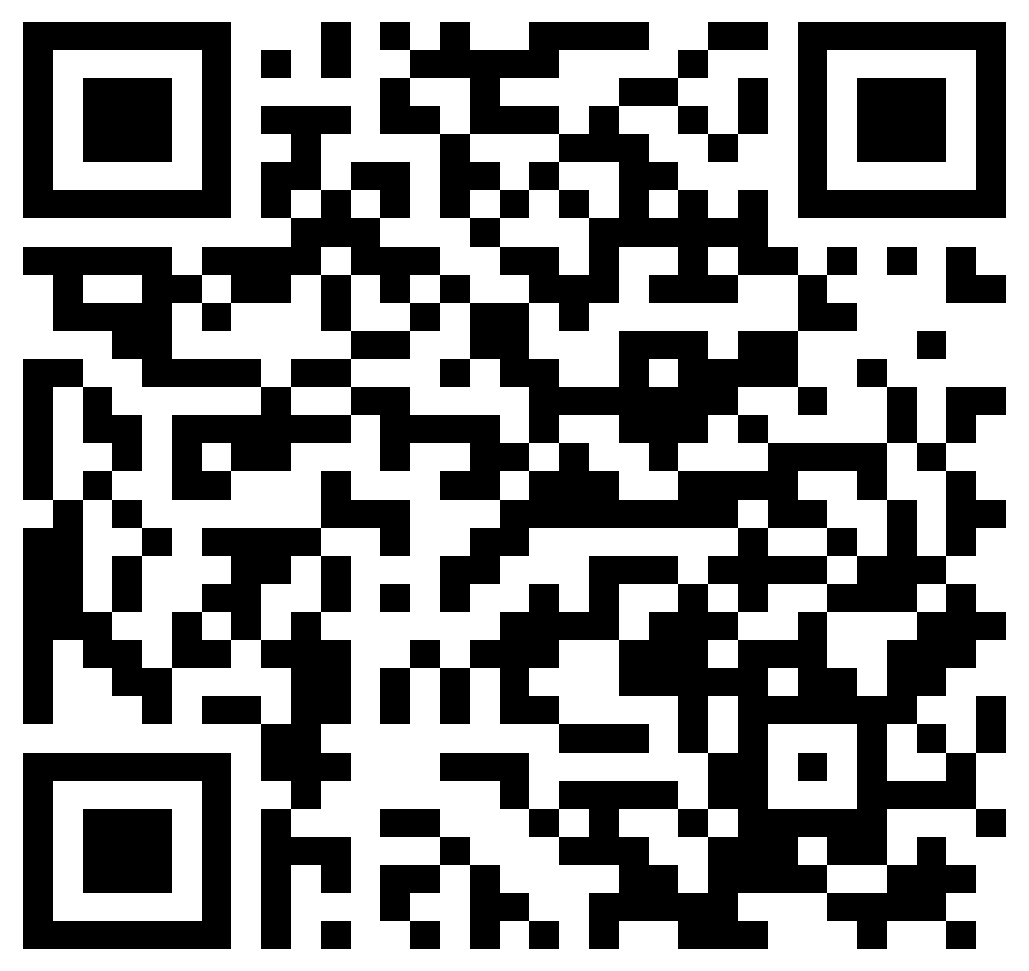 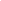 Alunno/a:  	Classe:  	Coordinatore di classe:  	Referente  	La compilazione del PDP è effettuata dopo un periodo di osservazione dell’allievo, entro il primo trimestre. Il PDP viene deliberato dal Consiglio di classe, firmato dal Dirigente Scolastico, dai docenti e dalla famiglia (e dall’allievo/a qualora sia maggiorenne).SEZIONE ADati Anagrafici e Informazioni Essenziali di Presentazione dell’Allievo/a Cognome e nome allievo/a: 						 Luogo di nascita: 	Data 	/ 	/		 Lingua madre:  				 Eventuale bilinguismo:  				 1) INDIVIDUAZIONE DELLA SITUAZIONE DA PARTE DI: SERVIZIO SANITARIO - Diagnosi / Relazione multi professionale(o diagnosi rilasciata da privati)Redatta da: 	in data 	/ 	/  	Diagnosi	 Aggiornamenti diagnostici:  	  Altre relazioni cliniche:  	 Interventi riabilitativi:  		 ALTRO SERVIZIO - Documentazione presentata alla scuolaRedatta da: 	in data 	/ 	/  	SEZIONE BDescrizione delle abilità e dei comportamentiAltre caratteristiche del processo di apprendimentoSEZIONE CC 1. Osservazione di ulteriori aspetti significativiC. 2 PATTO EDUCATIVOSi concorda con la famiglia e lo studente:Nelle attività di studio l’allievo:▯  è seguito da un Tutor nelle discipline: 			con cadenza: □ quotidiana □ bisettimanale	□ settimanale	□ quindicinale▯ è seguito da familiari▯ ricorre all’aiuto di compagni▯ utilizza strumenti compensativi▯ Altro …………………………………………………………………………..………………………………………………………………………………..………………………………………………………………………………..Strumenti da utilizzare nel lavoro a casa▯ strumenti informatici (pc, videoscrittura con correttore ortografico…)▯ tecnologia di sintesi vocale▯ appunti scritti al pc▯ registrazioni digitali▯ materiali multimediali (video, simulazioni…)▯ testi semplificati e/o ridotti▯ fotocopie▯ schemi e mappe▯ Altro ……………………………………………………………………………..Attività scolastiche individualizzate programmate▯ attività di recupero▯ attività di consolidamento e/o di potenziamento▯ attività di laboratorio▯ attività di classi aperte (per piccoli gruppi)▯ attività curriculari all’esterno dell’ambiente scolastico▯ attività di carattere culturale, formativo, socializzante▯ Altro ……………………………………………………………………………..………………………………………………………………………………..……………………………………………………………………………….. Ulteriori attività per la Didattica Digitale Integrata:In caso di Didattica Digitale Integrata si prevono gli strumenti compensativi e le misure dispensative previste dal presente PdP  e l’utilizzo della piattaforma G-Suite for Education con tutte le app a disposizione, in uso dall’Istituto Comprensivo I.C. 2 Nord, secondo il Piano della Didattica Digitale Integrata, per la condivisione e l'archiviazione del materiale didattico e per mantenere il contatto con gli alunni/e. (aggiungere nel Patto Educativo nella sezione altro, eventuali strumenti aggiuntivi che si ritengono necessari per la DDI, si ricorda che il PdP può essere rivisto qualora sorgano necessità).SEZIONE D - INTERVENTI EDUCATIVI E DIDATTICI D1 - STRATEGIE DI PERSONALIZZAZIONE /INDIVIDUALIZZAZIONETabella misure dispensative, strumenti compensativi, strategie didattiche per la cui compilazione vedi quadro riassuntivo SEZIONE E(Per gli obiettivi delle discipline si fa riferimento a quanto deliberato nei Dipartimenti disciplinari)SEZIONE E – QUADRO RIASSUNTIVO DEGLI STRUMENTI COMPENSATIVI E DELLE MISURE      DISPENSATIVE CON PARAMETRI E CRITERI PER LA VERIFICA E LA VALUTAZIONE, STRATEGIE DIDATTICHE INCLUSIVE.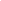 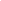 1 Si ricorda che per molti allievi (es. con DSA), la scelta della dispensa da un obiettivo di apprendimento deve rappresentare l’ultima opzione.N.B.: In caso di Esame di Stato, gli strumenti adottati dovranno essere indicati nell’Allegato al Documento del 15 maggio (DPR323/1998; DM 5669 del 12/07/2011; artt 6-18 OM n. 13 del 2013) in cui il Consiglio di Classe dovrà indicare modalità, tempi e sistema valutativo previsti.Si ricorda che molti strumenti compensativi non costituiscono un ausilio “eccezionale” o alternativo a quelli utilizzabili nella didattica “ordinaria” per tutta la classe; al contrario, essi possono rappresentare un’occasione di arricchimento e differenziazione della didattica a favore di tutti gli studenti (come ad esempio per quanto riguarda l’uso delle mappe concettuali o di altri organizzatori concettuali e di supporti informatici). Si consiglia di esplicitare/documentare i miglioramenti della didattica per tutti in tal senso, attraverso la compilazione della tabella sopra riportata. Tali azioni contribuiranno all’individuazione/integrazione di processi di miglioramento dell’inclusione scolastica da esplicitare nel Piano Annuale dell’Inclusione (PAI) e favoriranno il raccordo tra i documenti.Le parti coinvolte si impegnano a rispettare quanto condiviso e concordato nel presente PDP per il successo formativo dell'alunno.FIRMA DEI DOCENTIFIRMA DEI GENITORI	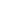 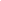  	, lì 	_	IL DIRIGENTE SCOLASTICO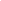 P.D.P. PIANO DIDATTICO PERSONALIZZATO Per alunni con Disturbi Specifici di Apprendimento (DSA- Legge 170/250) OSSERVAZIONE IN CLASSE(dati rilevati direttamente dagli insegnanti)OSSERVAZIONE IN CLASSE(dati rilevati direttamente dagli insegnanti)OSSERVAZIONE IN CLASSE(dati rilevati direttamente dagli insegnanti)OSSERVAZIONE IN CLASSE(dati rilevati direttamente dagli insegnanti)OSSERVAZIONE IN CLASSE(dati rilevati direttamente dagli insegnanti)OSSERVAZIONE IN CLASSE(dati rilevati direttamente dagli insegnanti)OSSERVAZIONE IN CLASSE(dati rilevati direttamente dagli insegnanti)OSSERVAZIONE IN CLASSE(dati rilevati direttamente dagli insegnanti)OSSERVAZIONE IN CLASSE(dati rilevati direttamente dagli insegnanti)OSSERVAZIONE IN CLASSE(dati rilevati direttamente dagli insegnanti)OSSERVAZIONE IN CLASSE(dati rilevati direttamente dagli insegnanti)OSSERVAZIONE IN CLASSE(dati rilevati direttamente dagli insegnanti)OSSERVAZIONE IN CLASSE(dati rilevati direttamente dagli insegnanti)OSSERVAZIONE IN CLASSE(dati rilevati direttamente dagli insegnanti)OSSERVAZIONE IN CLASSE(dati rilevati direttamente dagli insegnanti)OSSERVAZIONE IN CLASSE(dati rilevati direttamente dagli insegnanti)OSSERVAZIONE IN CLASSE(dati rilevati direttamente dagli insegnanti)OSSERVAZIONE IN CLASSE(dati rilevati direttamente dagli insegnanti)OSSERVAZIONE IN CLASSE(dati rilevati direttamente dagli insegnanti)LETTURALETTURALETTURALETTURALETTURALETTURALETTURALETTURALETTURALETTURALETTURALETTURALETTURALETTURALETTURALETTURALETTURALETTURALETTURAVELOCITÀ Molto lenta Molto lenta Molto lenta Lenta Lenta Lenta Lenta Lenta Scorrevole Scorrevole Scorrevole Scorrevole Scorrevole Scorrevole Scorrevole Scorrevole Scorrevole ScorrevoleCORRETTEZZA Adeguata Adeguata Adeguata Non adeguata(ad esempio confonde/inverte/sostituisce omette lettere o sillabe Non adeguata(ad esempio confonde/inverte/sostituisce omette lettere o sillabe Non adeguata(ad esempio confonde/inverte/sostituisce omette lettere o sillabe Non adeguata(ad esempio confonde/inverte/sostituisce omette lettere o sillabe Non adeguata(ad esempio confonde/inverte/sostituisce omette lettere o sillabe Non adeguata(ad esempio confonde/inverte/sostituisce omette lettere o sillabe Non adeguata(ad esempio confonde/inverte/sostituisce omette lettere o sillabe Non adeguata(ad esempio confonde/inverte/sostituisce omette lettere o sillabe Non adeguata(ad esempio confonde/inverte/sostituisce omette lettere o sillabe Non adeguata(ad esempio confonde/inverte/sostituisce omette lettere o sillabe Non adeguata(ad esempio confonde/inverte/sostituisce omette lettere o sillabe Non adeguata(ad esempio confonde/inverte/sostituisce omette lettere o sillabe Non adeguata(ad esempio confonde/inverte/sostituisce omette lettere o sillabe Non adeguata(ad esempio confonde/inverte/sostituisce omette lettere o sillabe Non adeguata(ad esempio confonde/inverte/sostituisce omette lettere o sillabeCOMPRENSIONE Scarsa Essenziale Essenziale Essenziale Essenziale Essenziale Globale Globale Globale Globale Completa-analitica Completa-analitica Completa-analitica Completa-analitica Completa-analitica Completa-analitica Completa-analitica Completa-analiticaSCRITTURASCRITTURASCRITTURASCRITTURASCRITTURASCRITTURASCRITTURASCRITTURASCRITTURASCRITTURASCRITTURASCRITTURASCRITTURASCRITTURASCRITTURASCRITTURASCRITTURASCRITTURASCRITTURASOTTO DETTATURA Corretta Corretta Poco corretta Poco corretta Poco corretta Poco corretta Poco corretta Poco corretta Poco corretta Scorretta Scorretta Scorretta Scorretta Scorretta Scorretta Scorretta Scorretta ScorrettaSOTTO DETTATURATIPOLOGIA ERRORITIPOLOGIA ERRORITIPOLOGIA ERRORITIPOLOGIA ERRORI Fonologici Fonologici Fonologici Fonologici Fonologici Non fonologici Non fonologici Non fonologici Non fonologici Non fonologici Fonetici Fonetici Fonetici FoneticiPRODUZIONE AUTONOMAADERENZA CONSEGNAADERENZA CONSEGNAADERENZA CONSEGNAADERENZA CONSEGNAADERENZA CONSEGNAADERENZA CONSEGNAADERENZA CONSEGNAADERENZA CONSEGNAADERENZA CONSEGNA Spesso Spesso Spesso Spesso Talvolta Talvolta Talvolta Talvolta MaiPRODUZIONE AUTONOMACORRETTA STRUTTURA MORFO-SINTATTICACORRETTA STRUTTURA MORFO-SINTATTICACORRETTA STRUTTURA MORFO-SINTATTICACORRETTA STRUTTURA MORFO-SINTATTICACORRETTA STRUTTURA MORFO-SINTATTICACORRETTA STRUTTURA MORFO-SINTATTICACORRETTA STRUTTURA MORFO-SINTATTICACORRETTA STRUTTURA MORFO-SINTATTICACORRETTA STRUTTURA MORFO-SINTATTICA Spesso Spesso Spesso Spesso Talvolta Talvolta Talvolta Talvolta MaiPRODUZIONE AUTONOMACORRETTA STRUTTURA TESTUALE(narrativo, descrittivo, regolativo …)CORRETTA STRUTTURA TESTUALE(narrativo, descrittivo, regolativo …)CORRETTA STRUTTURA TESTUALE(narrativo, descrittivo, regolativo …)CORRETTA STRUTTURA TESTUALE(narrativo, descrittivo, regolativo …)CORRETTA STRUTTURA TESTUALE(narrativo, descrittivo, regolativo …)CORRETTA STRUTTURA TESTUALE(narrativo, descrittivo, regolativo …)CORRETTA STRUTTURA TESTUALE(narrativo, descrittivo, regolativo …)CORRETTA STRUTTURA TESTUALE(narrativo, descrittivo, regolativo …)CORRETTA STRUTTURA TESTUALE(narrativo, descrittivo, regolativo …) Spesso Spesso Spesso Spesso Talvolta Talvolta Talvolta Talvolta MaiPRODUZIONE AUTONOMACORRETTEZZA ORTOGRAFICACORRETTEZZA ORTOGRAFICACORRETTEZZA ORTOGRAFICACORRETTEZZA ORTOGRAFICACORRETTEZZA ORTOGRAFICACORRETTEZZA ORTOGRAFICACORRETTEZZA ORTOGRAFICACORRETTEZZA ORTOGRAFICA Adeguata Adeguata Adeguata Adeguata Parziale Parziale Parziale Parziale Non adeguata Non adeguataPRODUZIONE AUTONOMAUSO PUNTEGGIATURAUSO PUNTEGGIATURAUSO PUNTEGGIATURAUSO PUNTEGGIATURAUSO PUNTEGGIATURAUSO PUNTEGGIATURAUSO PUNTEGGIATURAUSO PUNTEGGIATURA Adeguata Adeguata Adeguata Adeguata Parziale Parziale Parziale Parziale Non adeguata Non adeguataGRAFIAGRAFIAGRAFIAGRAFIAGRAFIAGRAFIAGRAFIAGRAFIAGRAFIAGRAFIAGRAFIAGRAFIAGRAFIAGRAFIAGRAFIAGRAFIAGRAFIAGRAFIAGRAFIALEGGIBILE Sì Poco Poco Poco Poco No No No No No No No No No No No No NoCALCOLOCALCOLOCALCOLOCALCOLOCALCOLOCALCOLOCALCOLOCALCOLOCALCOLOCALCOLOCALCOLOCALCOLOCALCOLOCALCOLOCALCOLOCALCOLOCALCOLOCALCOLOCALCOLODifficoltà visuospaziali (es: quantificazione automatizzata)Difficoltà visuospaziali (es: quantificazione automatizzata)Difficoltà visuospaziali (es: quantificazione automatizzata)Difficoltà visuospaziali (es: quantificazione automatizzata)Difficoltà visuospaziali (es: quantificazione automatizzata)Difficoltà visuospaziali (es: quantificazione automatizzata)Difficoltà visuospaziali (es: quantificazione automatizzata)Difficoltà visuospaziali (es: quantificazione automatizzata) Spesso Spesso Spesso Spesso Talvolta Talvolta Talvolta Talvolta Mai Mai MaiRecupero di fatti numerici (es: tabelline)Recupero di fatti numerici (es: tabelline)Recupero di fatti numerici (es: tabelline)Recupero di fatti numerici (es: tabelline)Recupero di fatti numerici (es: tabelline)Recupero di fatti numerici (es: tabelline)Recupero di fatti numerici (es: tabelline)Recupero di fatti numerici (es: tabelline) Raggiunto Raggiunto Raggiunto Raggiunto Parziale Parziale Parziale Parziale Non raggiunto Non raggiunto Non raggiuntoAutomatizzazione dell’algoritmo procedurale Raggiunto Parziale Non raggiuntoErrori di processamento numerico (negli aspetti cardinali e ordinali e nella corrispondenza tra numero e quantità) Spesso Talvolta MaiUso degli algoritmi di base del calcolo (scritto e a mente) Adeguato Parziale Non adeguatoCapacità di problem solving Adeguata Parziale Non adeguataComprensione del testo di un problema Adeguata Parziale Non adeguataAPPRENDIMENTO DELLE LINGUE STRANIEREAPPRENDIMENTO DELLE LINGUE STRANIEREAPPRENDIMENTO DELLE LINGUE STRANIEREAPPRENDIMENTO DELLE LINGUE STRANIEREPronuncia difficoltosaDifficoltà di acquisizione degli automatismi grammaticali di baseDifficoltà nella scritturaDifficoltà a parlare nella lingua stranieraDifficoltà a comprendere messaggi negli ascolti in lingua stranieraDifficoltà nell’ acquisizione di nuovo lessicoNotevoli differenze tra comprensione del testo scritto e oraleNotevoli differenze tra produzione scritta e orale	Altro:…………………………………………………………………………………………………Pronuncia difficoltosaDifficoltà di acquisizione degli automatismi grammaticali di baseDifficoltà nella scritturaDifficoltà a parlare nella lingua stranieraDifficoltà a comprendere messaggi negli ascolti in lingua stranieraDifficoltà nell’ acquisizione di nuovo lessicoNotevoli differenze tra comprensione del testo scritto e oraleNotevoli differenze tra produzione scritta e orale	Altro:…………………………………………………………………………………………………Pronuncia difficoltosaDifficoltà di acquisizione degli automatismi grammaticali di baseDifficoltà nella scritturaDifficoltà a parlare nella lingua stranieraDifficoltà a comprendere messaggi negli ascolti in lingua stranieraDifficoltà nell’ acquisizione di nuovo lessicoNotevoli differenze tra comprensione del testo scritto e oraleNotevoli differenze tra produzione scritta e orale	Altro:…………………………………………………………………………………………………Pronuncia difficoltosaDifficoltà di acquisizione degli automatismi grammaticali di baseDifficoltà nella scritturaDifficoltà a parlare nella lingua stranieraDifficoltà a comprendere messaggi negli ascolti in lingua stranieraDifficoltà nell’ acquisizione di nuovo lessicoNotevoli differenze tra comprensione del testo scritto e oraleNotevoli differenze tra produzione scritta e orale	Altro:…………………………………………………………………………………………………OSSERVAZIONE IN CLASSE(dati rilevati direttamente dagli insegnanti)OSSERVAZIONE IN CLASSE(dati rilevati direttamente dagli insegnanti)PROPRIETÀ LINGUISTICAdifficoltà nella strutturazione della frasedifficoltà nel reperimento lessicaledifficoltà nell’esposizione oraleMEMORIAdifficoltà nel memorizzare:categorizzazioniformule, strutture grammaticali, algoritmi (tabelline, nomi, date …)sequenze e procedureATTENZIONEattenzione visuo-spazialeselettivaintensivaAFFATICABILITÀSìPocaNoPRASSIEdifficoltà di esecuzionedifficoltà di pianificazionedifficoltà di programmazione e progettazioneAltro:............................................................................................................................................................................................................................................................................................................................................................................................................................................................................Altro:............................................................................................................................................................................................................................................................................................................................................................................................................................................................................MOTIVAZIONEMOTIVAZIONEMOTIVAZIONEMOTIVAZIONEMOTIVAZIONEPartecipazione al dialogo educativo□ MoltoAdeguata□ Adeguata□ Poco Adeguata□ Non adeguataConsapevolezza delle proprie difficoltà□ MoltoAdeguata□ Adeguata□ Poco Adeguata□ Non adeguataConsapevolezza dei propri punti di forza□ MoltoAdeguata□ Adeguata□ Poco Adeguata□ Non adeguataAutostima□ MoltoAdeguata□ Adeguata□ Poco Adeguata□ Non adeguataATTEGGIAMENTI E COMPORTAMENTI RISCONTRABILI A SCUOLAATTEGGIAMENTI E COMPORTAMENTI RISCONTRABILI A SCUOLAATTEGGIAMENTI E COMPORTAMENTI RISCONTRABILI A SCUOLAATTEGGIAMENTI E COMPORTAMENTI RISCONTRABILI A SCUOLAATTEGGIAMENTI E COMPORTAMENTI RISCONTRABILI A SCUOLARegolarità frequenza scolastica□ Molto Adeguata□ Adeguata□ Poco Adeguata□ Non adeguataAccettazione e rispetto delle regole□ Molto Adeguata□ Adeguata□ Poco Adeguata□ Non adeguataRispetto degli impegni□ Molto Adeguata□ Adeguata□ Poco Adeguata□ Non adeguataAccettazione consapevole degli strumenti compensativi e delle misure dispensative□ Molto Adeguata□ Adeguata□ Poco Adeguata□ Non adeguataAutonomia nel lavoro□ Molto Adeguata□ Adeguata□ Poco Adeguata□ Non adeguataSTRATEGIE UTILIZZATE DALL’ALUNNO NELLO STUDIOSTRATEGIE UTILIZZATE DALL’ALUNNO NELLO STUDIOSTRATEGIE UTILIZZATE DALL’ALUNNO NELLO STUDIOSTRATEGIE UTILIZZATE DALL’ALUNNO NELLO STUDIOSTRATEGIE UTILIZZATE DALL’ALUNNO NELLO STUDIOSottolinea, identifica parole chiave …▯	Efficace▯	Da potenziareCostruisce schemi, mappe o diagrammi▯	Efficace▯	Da potenziareUtilizza strumenti informatici (computer, correttore ortografico, software …)▯	Efficace▯	Da potenziareUsa strategie di memorizzazione (immagini, colori, riquadrature …)▯	Efficace▯	Da potenziareAltro:……………………………………………………………………………………………………………………………………………………………………………………………………………………………………......Altro:……………………………………………………………………………………………………………………………………………………………………………………………………………………………………......Altro:……………………………………………………………………………………………………………………………………………………………………………………………………………………………………......DISCIPLINA o AMBITO DISCIPLINAREMISURE DISPENSATIVESTRUMENTI COMPENSATIVIDISCIPLINA……………….......................Firma docente:……………….......................DISCIPLINA……………….......................Firma docente:……………….......................MISURE DISPENSATIVE 1 (legge 170/10 e linee guida 12/07/11)E INTERVENTI DI INDIVIDUALIZZAZIONED1.Dispensa dalla lettura ad alta voce in classeD2.Dispensa dall’uso del corsivo e dello stampato minuscoloD3.Dispensa dalla scrittura sotto dettatura di testi e/o appuntiD4.Dispensa dal ricopiare testi o espressioni matematiche dalla lavagnaD5.Dispensa dallo studio mnemonico delle tabelline, delle forme verbali, delle poesieD6.Dispensa dall’utilizzo di tempi standardD7.Riduzione delle consegne senza modificare gli obiettiviD8.Dispensa da un eccessivo carico di compiti con riadattamento e riduzione delle pagine da studiare, senza modificare gli obiettiviD9.Dispensa dalla sovrapposizione di compiti e interrogazioni di più materieD10.Dispensa parziale dallo studio della lingua straniera in forma scritta, che verrà valutata in percentuale minore rispetto all’orale non considerando errori ortografici e di spellingD11.Integrazione dei libri di testo con appunti su supporto registrato, digitalizzato o cartaceo stampato sintesi vocale, mappe, schemi, formulariD12.Accordo sulle modalità e i tempi delle verifiche scritte con possibilità di utilizzare supporti multimedialiD13.Accordo sui tempi e sulle modalità delle interrogazioniD14.Nelle verifiche, riduzione e adattamento del numero degli esercizi senza modificare gli obiettiviD15.Nelle verifiche scritte, utilizzo di domande a risposta multipla e (con possibilità di completamento e/o arricchimento con una discussione orale); riduzione al minimo delle domande a risposte aperteD16.Lettura delle consegne degli esercizi e/o fornitura, durante le verifiche, di prove su supporto digitalizzato leggibili dalla sintesi vocaleD17.Parziale sostituzione o completamento delle verifiche scritte con prove orali consentendo l’uso di schemi riadattati e/o mappe durante l’interrogazioneD18.Valutazione dei procedimenti e non dei calcoli nella risoluzione dei problemiD19.Controllo, da parte dei docenti, della gestione del diario (corretta trascrizione di compiti/avvisi)D20.Valutazione del contenuto e non degli errori ortograficiD21.Altro: .............................................................................................................................................STRUMENTI COMPENSATIVI (legge 170/10 e linee guida 12/07/11)C1.Utilizzo di computer e tablet (possibilmente con stampante)C2.Utilizzo di programmi di video-scrittura con correttore ortografico (possibilmente vocale) e con tecnologie di sintesi vocale (anche per le lingue straniere)C3.Utilizzo di risorse audio (file audio digitali, audiolibri…).C4.Utilizzo del registratore digitale o di altri strumenti di registrazione per uso personaleC5.Utilizzo di ausili per il calcolo (tavola pitagorica, linee dei numeri…) ed eventualmente della calcolatrice con foglio di calcolo (possibilmente calcolatrice vocale)C6.Utilizzo di schemi, tabelle, mappe e diagrammi di flusso come supporto durante compiti e verifiche scritteC7.Utilizzo di formulari e di schemi e/o mappe delle varie discipline scientifiche come supporto durante compiti e verifiche scritteC8.Utilizzo di mappe e schemi durante le interrogazioni, eventualmente anche su supporto digitalizzato (presentazioni multimediali), per facilitare il recupero delle informazioniC9.Utilizzo di dizionari digitali (cd rom, risorse on line)C10.Utilizzo di software didattici e compensativi (free e/o commerciali)C11.Altro: ...............................................................................................................................................STRATEGIE DIDATTICHE INCLUSIVEC12.Creare un clima di apprendimento sereno, nel riconoscimento e nel rispetto delle singole diversitàC13.Privilegiare la gratificazione e l’incoraggiamentoC14.Organizzare attività in coppia o in piccolo gruppoC15.Prevedere momenti di affiancamento, per un immediato intervento di supporto (anche con ragazzi tutor)C16.Altro: ...............................................................................................................................................COGNOME E NOMEDISCIPLINAFIRMA